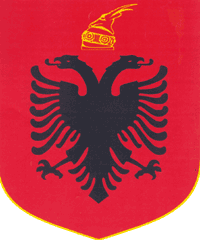 REPUBLIKA E SHQIPERISEKOMISIONI QENDROR I ZGJEDHJEVEV E N D I MPËR SHPËRNDARJEN E MANDATEVE PËR KËSHILLIN E BASHKISË MEMALIAJ, QARKU GJIROKASTER PËR ZGJEDHJET PËR ORGANET E QEVERISJES VENDORE TË DATËS 21.06.2015Komisioni Qendror i Zgjedhjeve në mbledhjen e datës 15.07.2015, me pjesëmarrjen e:Lefterije	LUZI 		KryetarDenar		BIBA 		Zv.KryetarEdlira 		JORGAQI 	AnëtarGëzim 		VELESHNJA 	AnëtarHysen 		OSMANAJ 	AnëtarKlement         ZGURI 	AnëtarVera		SHTJEFNI 	AnëtarShqyrtoi çështjen me OBJEKT: 	Shpërndarjen e mandateve për këshillin e Bashkisë Memaliaj, Qarku GJIROKASTER, në zgjedhjet për Organet e Qeverisjes Vendore të datës 21 Qershor 2015. BAZË LIGJORE: 	Neni 21, pika 7 dhe neni 166, pika 3, të ligjit Nr.10019, datë 29.12.2008 “Kodi Zgjedhor i Republikës së Shqipërisë” , i ndryshuar.KQZ pasi shqyrtoi dokumentacionin e paraqitur dhe dëgjoi diskutimet e përfaqësuesve të partive politikeVËRENKZAZ Nr.76 me vendimin nr.120, datë 24.06.2015, ka miratuar Tabelën Përmbledhëse të Rezultatit për këshill të Bashkisë Memaliaj, Qarku GJIROKASTER. Kundër këtij vendimit të KZAZ  Nr.76 brenda afateve ligjore, subjektet zgjedhore Partia Agrare Ambjentaliste dhe Partia Demokristiane e Shqipërisë kanë bërë ankim. Në përfundim të afatit të ankimit, KQZ në mbështetje të nenit 166, pika 3, të Kodit Zgjedhor të Republikës së Shqipërisë, KQZ-ja përllogarit shpërndarjen e mandateve për këshillin. Rezultati për këshillin e Bashkisë Memaliaj për koalicionet, partitë që konkurrojnë më vete dhe kandidatët e propozuar nga zgjedhësit është si më poshtë:
Në bazë të nenit 162, pika 2, numri i votave të vlefshme në nivel zone zgjedhore të secilit subjekt pjesëtohet në mënyrë të vazhdueshme me numra natyrorë të njëpasnjëshëm, të quajtur pjesëtues, duke filluar me numrin 1 dhe duke përfunduar me numrin natyror që i korrespondon numrit të mandateve që shpërndahen në këshillin e Bashkisë Memaliaj, që në bazë të shkresës të Prefektit të Qarku GJIROKASTER Nr.968, datë 14.04.2015 është  21.
Sipas nenit 162, pika 4, herësit e përftuar nga çdo pjesëtim, renditen nga herësi më i madh tek ai më i vogël, duke renditur përkrah tyre subjektin, të cilit i përket herësi përkatës. Në bazë të nenit 162, pika 5, një subjekt zgjedhor përfiton një numër mandatesh të barabartë me numrin e herësve të përfshirë në listën e përcaktuar më sipër.Nga kryerja e veprimeve të mësipërme marrim rezultatin për shpërndarjen e mandateve si më poshtë:Në mbështetje të nenit 163 të Kodit Zgjedhor të Republikës së Shqipërisë, KQZ-ja duhet të përllogarit edhe shpërndarjen e mandateve brenda koalicioneve që kanë fituar mandate për këshillin përkatës.Rezultati për këshillin e Bashkisë Memaliaj për partitë politike të koalicionit Aleanca për Shqipërinë Europiane është si më poshtë.Në bazë të nenit 163, pika 2, numri i votave të vlefshme të secilës parti pjesëtohet në mënyrë të vazhdueshme me numra natyrorë tek të njëpasnjëshëm, të quajtur pjesëtues, duke filluar me numrin 1 dhe duke përfunduar me numrin natyror që i korrespondon dyfishit të numrit të mandateve që shpërndahen në këshillin e Bashkisë Memaliaj për koalicionin në fjalë.Sipas nenit 163, pika 3, herësit e përftuar nga çdo pjesëtim, renditen nga herësi më i madh tek ai më i vogël, duke renditur përkrah tyre subjektin, të cilit i përket herësi përkatës. Renditja vazhdon derisa të renditen aq herës sa është numri i mandateve që shpërndahen për koalicionin në këshillin e Bashkisë Memaliaj, pra 16. Nga kjo renditje marrim rezultatin si më poshtë:Rezultati për këshillin e Bashkisë Memaliaj për partitë politike të koalicionit Aleanca Popullore Për Punë dhe Dinjitet është si më poshtë.Në bazë të nenit 163, pika 2, numri i votave të vlefshme të secilës parti pjesëtohet në mënyrë të vazhdueshme me numra natyrorë tek të njëpasnjëshëm, të quajtur pjesëtues, duke filluar me numrin 1 dhe duke përfunduar me numrin natyror që i korrespondon dyfishit të numrit të mandateve që shpërndahen në këshillin e Bashkisë Memaliaj për koalicionin në fjalë.Sipas nenit 163, pika 3, herësit e përftuar nga çdo pjesëtim, renditen nga herësi më i madh tek ai më i vogël, duke renditur përkrah tyre subjektin, të cilit i përket herësi përkatës. Renditja vazhdon derisa të renditen aq herës sa është numri i mandateve që shpërndahen për koalicionin në këshillin e Bashkisë Memaliaj, pra 4. Nga kjo renditje marrim rezultatin si më poshtë:Në bazë të nenit 163, pika 5, dhe të nenit 166, pika 3, të Kodit Zgjedhor, KQZ-ja pas përfundimit të procedurës për ndarjen e mandateve për cdo parti politike, përcakton mandatet nominale për çdo parti politike, në bazë të renditjes në listat shumemërore të partive politike të miratuara nga KZAZ   Nr.76.PËR KËTO ARSYEKomisioni Qendror i Zgjedhjeve, bazuar në nenin 21, pika 1  dhe nenin 166, pika 3, të ligjit Nr.10019 datë 29.12.2009 “Kodi Zgjedhor i Republikës së Shqipërisë”, i ndryshuar.V E N D 0 S I:Të shpërndajë mandatet për koalicionet zgjedhore dhe partitë politike që konkurrojnë më vete, për këshillin e Bashkisë Memaliaj, Qarku GJIROKASTER, si më poshtë:Të shpërndajë mandatet partive politike brenda koalicioneve si më poshtë:Të shpallë kandidatët fitues nga listat shumemërore të partive politike, të miratuara nga KZAZ  Nr.76 për këshillin e Bashkisë Memaliaj, Qarku GJIROKASTER, si më poshtë: Ky vendim hynë në fuqi menjëherë.Kundër këtij vendimi, mund të bëhet ankim në Kolegjin  Zgjedhor të Gjykatës së Apelit Tiranë, brenda pesë ditëve nga shpallja e tij.Lefterije	LUZI 			KryetarDenar		BIBA 			Zv.KryetarEdlira 		JORGAQI 		AnëtarGëzim 	VELESHNJA 		AnëtarHysen 	OSMANAJ 		AnëtarKlement     	ZGURI 		AnëtarVera		SHTJEFNI 		AnëtarNr.Subjekti zgjedhorVotaPërqind1Aleanca për Shqipërinë Europiane547470,66%2Aleanca Popullore Për Punë dhe Dinjitet167521,62%3Partia Socialdemokrate e Shqipërisë4495,80%4Partia Bashkimi per te Drejtat e njeriut1491,92%Totali7747100,00%Aleanca për Shqipërinë Europiane16Aleanca Popullore Për Punë dhe Dinjitet4Partia Socialdemokrate e Shqipërisë1Nr.Aleanca për Shqipërinë EuropianeVota47Lëvizja Socialiste për Integrim200823Partia Socialiste e Shqipërisë159357Partia Socialiste e Moderuar23034Partia Drejtësi, Integrim dhe Unitet20632Fryma e Re Demokratike20330Partia Socialiste e Vërtetë 9115858Partia Demokristiane e Shqipërisë14750Partia G9913438Partia e Gjelbër11349Partia Komuniste e Shqipërisë9228Partia Ardhmëria Shqiptare8653Aleanca Demokratike8337Aleanca për Demokraci dhe Solidaritet7340Partia Demokracia Sociale6651Partia Unitetit Kombëtar6043Partia Ligj dhe Drejtësi5531Partia Socialpunëtore Shqiptare5227Partia Personat me Aftësi të Kufizuar5026Partia Aleanca Demokristiane e Shqipërisë3544Aleanca Arbnore Kombëtare30Totali5474Nr.Aleanca për Shqipërinë EuropianeMandate47Lëvizja Socialiste për Integrim723Partia Socialiste e Shqipërisë557Partia Socialiste e Moderuar134Partia Drejtësi,Integrim dhe Unitet132Fryma e Re Demokratike130Partia Socialiste e Vërtetë 911Totali16Nr.Aleanca Popullore Për Punë dhe DinjitetVota15Partia Demokratike96820Partia Lidhja Demokristiane Shqiptare28713Partia Republikane26321Partia Agrare Ambientaliste e Shqipërisë6510Partia Balli Kombëtar Demokrat3518Partia Bashkimi Liberal Demokrat348Partia Lëvizja për Zhvillim Kombëtar23Totali1675Nr.Aleanca Popullore Për Punë dhe DinjitetMandate15Partia Demokratike220Partia Lidhja Demokristiane Shqiptare113Partia Republikane1Totali4Aleanca për Shqipërinë Europiane16Aleanca Popullore Për Punë dhe Dinjitet4Partia Socialdemokrate e Shqipërisë12.1 Aleanca për Shqipërinë Europiane1647Lëvizja Socialiste për Integrim723Partia Socialiste e Shqipërisë557Partia Socialiste e Moderuar134Partia Drejtësi, Integrim dhe Unitet132Fryma e Re Demokratike130Partia Socialiste e Vërtetë 9112.2 Aleanca Popullore Për Punë dhe Dinjitet415Partia Demokratike220Partia Lidhja Demokristiane Shqiptare113Partia Republikane1Aleanca për Shqipërinë Europiane47Lëvizja Socialiste për Integrim1ERGEST BASHKIM ZIKA2ERGINA XHIM KALEMI3SAIMIR VLADIMIR MECE4YLLKA PANDELI CAUSHI5LUAN SHEME HALILI6ERMIRA BEQIR GJONI7SEFER MUHARREM KANUSHI23Partia Socialiste e Shqipërisë1EDMONDA KALO HARIZI2MUHAREM HAREDIN AGAJ3AURELA LUMO RAMADANI4GRAMOS QEMAL CACA5TRENDAFILE XHAFER MERTIRI57Partia Socialiste e Moderuar1AVDUL HALIM RUÇI34Partia Drejtësi, Integrim dhe Unitet1EDMOND BARJAM SALA32Fryma e Re Demokratike1LADI QANI PRASTA30Partia Socialiste e Vërtetë 911IRENA ALEM JAUPIAleanca Popullore Për Punë dhe Dinjitet15Partia Demokratike1BUJAR ABAZ SKENDO2HATIXHE GJOLEK QENDRAI20Partia Lidhja Demokristiane Shqiptare1PETRIT HYSEN JAHAI13Partia Republikane1LAVDERIM HALIM HYSENIPartia3Partia Socialdemokrate e Shqipërisë1ERALD SULO BEQIRI